Audiovisual Technology Occupations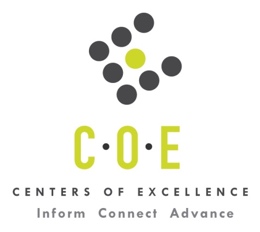 Labor Market Information ReportPrepared by the San Francisco Bay Center of Excellence for Labor Market ResearchApril 2018RecommendationBased on all available data included in this report, there appears to be an undersupply of Audiovisual Technology workers compared to the demand for this cluster of occupations in the Bay region and the East Bay sub-region. The annual gap between demand and supply is about 955 in the region and about 210 in the East Bay sub-region.  Even when the two occupations selected by Diablo Valley College (DVC) that require a Bachelor’s degree are excluded from the calculation for demand, to be more conservative with the demand estimate, there is still an annual undersupply in the Bay region of 440 and in the East Bay sub-region of about 115.  There are very few students in the region taking courses or getting awards on the TOP code selected by DVC, TOP 0699.00 - Other Media and Communications. Therefore, the data is very limited for supply and for student outcomes. This report also provides student outcomes data on employment and earnings for programs on TOP 0699.00 - Other Media and Communications, in the state and region. It is recommended that this data be reviewed to better understand how outcomes for students taking courses on this TOP code compare to potentially similar programs at colleges in the state and region as well as to outcomes across all CTE programs at Diablo Valley College (DVC) and in the region.  However, the programs on this TOP code may not be comparable to the new program for Audiovisual Technology proposed by DVC, since this TOP code is for any emerging program areas which cannot be coded to other six-digit TOP codes under Media and Communications.IntroductionThis report profiles Audiovisual Technology occupations in the 12 county Bay Region and the East Bay sub-region (Alameda and Contra Costa counties) for a proposed new Certificate at Diablo Valley College.  The proposed program is intended to address the following need, as stated in the request to COE for a labor market information report: “DVC's Music Industry Studies program, CCSF's Broadcast Electronic Media Arts (BEMA) department, and Laney College's Media Communications department have collaborated in an RJV to develop regional pathways to InfoComm International's Certified Technology Specialist certification, an audiovisual (AV) professional credential. InfoComm International is the trade association representing the professional audiovisual and information communication industries worldwide and is working closely in support of this program's development. The $85 billion AV industry is growing rapidly and AV professionals earn an excellent living in a rapidly changing high tech field. Along with this growth, there is a "graying out" of the current workforce and InfoComm is concerned that there are not enough qualified new entrants. At this time, there is no supply coming from Bay Area community college programs to meet the demand.”Audio-Visual and Multimedia Collections Specialists (SOC 25-9011): Prepare, plan, and operate multimedia teaching aids for use in education. May record, catalogue, and file materials.Entry-Level Educational Requirement: Bachelor’s DegreeTraining Requirement: NonePercentage of Community College Award Holders or Some Postsecondary Coursework: 12%Producers and Directors (27-2012): Produce or direct stage, television, radio, video, or motion picture productions for entertainment, information, or instruction. Responsible for creative decisions, such as interpretation of script, choice of actors or guests, set design, sound, special effects, and choreography.Technical Directors/Managers (27-2012.05): Coordinate activities of technical departments, such as taping, editing, engineering, and maintenance, to produce radio or television programs.Note: Traditional LMI from EMSI is not available at the eight-digit level for SOC codes. So the information provided in Tables 1 and 2 are for the six-digit SOC code level. However, LMI from online job postings is available at the eight-digit SOC code level.Entry-Level Educational Requirement: Bachelor’s DegreeTraining Requirement: NonePercentage of Community College Award Holders or Some Postsecondary Coursework: 18%Audio and Video Equipment Technicians (SOC 27-4011): Set up, or set up and operate audio and video equipment including microphones, sound speakers, video screens, projectors, video monitors, recording equipment, connecting wires and cables, sound and mixing boards, and related electronic equipment for concerts, sports events, meetings and conventions, presentations, and news conferences. May also set up and operate associated spotlights and other custom lighting systems. Entry-Level Educational Requirement: Postsecondary Nondegree AwardTraining Requirement: Short-term on-the-job trainingPercentage of Community College Award Holders or Some Postsecondary Coursework: 46%Sound Engineering Technicians (SOC 27-4014): Operate machines and equipment to record, synchronize, mix, or reproduce music, voices, or sound effects in sporting arenas, theater productions, recording studios, or movie and video productions.Entry-Level Educational Requirement: Postsecondary Nondegree AwardTraining Requirement: Short-term on-the-job trainingPercentage of Community College Award Holders or Some Postsecondary Coursework: 46%Occupational DemandTable 1. Employment Outlook for Audiovisual Technology Occupations in Bay RegionSource: EMSI 2018.1
Bay Region includes Alameda, Contra Costa, Marin, Monterey, Napa, San Benito, San Francisco, San Mateo, Santa Clara, Santa Cruz, Solano and Sonoma Counties
Table 2. Employment Outlook for Audiovisual Technology Occupations in East Bay Sub-RegionSource: EMSI 2018.1
East Bay Sub-Region includes Alameda and Contra Costa countiesJob Postings in Bay Region and East Bay Sub-RegionTable 3. Number of Job Postings by Occupation for latest 12 months (March 2017 – February 2018)Source: Burning GlassTable 4. Top Job Titles for Audiovisual Technology Occupations for latest 12 months (March 2017 – February 2018)Source: Burning GlassIndustry ConcentrationTable 5. Industries hiring Audiovisual Technology Workers in Bay RegionSource: EMSI 2018.1Table 6. Top Employers Posting Jobs in Bay Region and East Bay for latest 12 months (March 2017 – February 2018)Source: Burning GlassEducational SupplyThe proposed TOP code for this program is TOP 0699.00 - Other Media and Communications. Only San Jose City College awards degrees or certificates on that TOP code in the Bay Region. According to COCI, the program title is Media Arts.  At the time of the writing of this report, other programs at community colleges or other postsecondary educational institutes are not showing up.  In addition, there are no community colleges issuing awards on CIP 10.0203 - Recording Arts Technology/Technician, which is the closest match to this program of study.Table 7. Other Media and Communications Programs on TOP 0699.00.00 in Bay RegionSource: IPEDS, Data Mart and LaunchboardNOTE: For Community Colleges, the annual average for Associate Degrees and Certificates is 2014-17. Headcount is for 2016-17. There appears to be no programs at Other Educational Postsecondary Institutes based on a crosswalk of TOP to CIP codes. Gap AnalysisThe labor market gap is significant in the Bay region for this cluster of occupation with total annual openings of 960 and annual supply of two awards. This represents an annual undersupply of 958 students. In the East Bay sub-region, there is also a gap with total annual openings of 213 and no awards.  Even when the two occupations selected by Diablo Valley College (DVC) that require a Bachelor’s degree are excluded from the calculation for demand, to be more conservative with the demand estimate, there is still an annual undersupply in the Bay region of 440 and in the East Bay sub-region of 116.  Student OutcomesNote: There is very little information in the Launchboard on this TOP code in the Bay Region.Table 8. Four Employment Outcomes Metrics for Students Who Took Courses on TOP 0699.00 - Other Media and Communications in 2015-16 in the StateSource: Launchboard (version available on 3/9/18)Skills & CertificationsTable 9. Top Skills for Audiovisual Technology Occupations in the Bay Region (March 2017 – February 2018)Source: Burning GlassTable 10. Certifications for Audiovisual Technology Occupations in the Bay Region (March 2017 – February 2018)Note: 96% of records have been excluded because they do not include a certification. As a result, the chart has not been included.Table 11. Education Requirements in Bay Region Source: Burning GlassMethodologyOccupations for this report were identified by use of skills listed in O*Net descriptions and job descriptions in Burning Glass. Labor demand data is sourced from Economic Modeling Specialists International (EMSI) occupation data and Burning Glass job postings data. Educational supply and student outcomes data is retrieved from multiple sources, including CTE Launchboard and CCCCO Data Mart.SourcesO*Net OnlineLabor Insight/Jobs (Burning Glass) Economic Modeling Specialists International (EMSI)  CTE LaunchBoard www.calpassplus.org/Launchboard/ Statewide CTE Outcomes SurveyEmployment Development Department Unemployment Insurance DatasetLiving Insight Center for Community Economic DevelopmentChancellor’s Office MIS systemContactsFor more information, please contact:Karen Beltramo, Data Research Analyst, for Bay Area Community College Consortium (BACCC) and Centers of Excellence (CoE), karen@baccc.net or (831) 332-1253John Carrese, Director, San Francisco Bay Center of Excellence for Labor Market Research, jcarrese@ccsf.edu or (415) 452-5529Occupation2017 Jobs2022 Jobs5-Yr Change5-Yr % Change5-year Open-ingsAnnual Open-ings10% Hrly WageMedian Hrly WageAudio-Visual & Multimedia Collections Specialists32634822 7%17034$16.07 $24.05 Producers and Directors4,2094,685476 11%2,425485$18.88 $28.71 Audio & Video Equipment Technicians3,2213,475254 8%1,783357$15.14 $22.60 Sound Engineering Technicians80384644 5%42385$15.33 $28.66 Total8,5599,3547959%4,801960$17.03 $26.23 Occupation2017 Jobs2022 Jobs5-Yr Change5-Yr % Change5-year Open-ingsAnnual Open-ings10% Hrly WageMedian Hrly WageAudio-Visual & Multimedia Collections Specialists1021097 7%5311$16.83 $23.23 Producers and Directors74983989 12%43687$17.91 $24.13 Audio & Video Equipment Technicians87393159 7%46894$15.50 $24.47 Sound Engineering Technicians2142228 4%10822$15.04 $27.78 Total1,9372,1001638%1,064213$16.45 $24.64 OccupationBay RegionEast BayAudio and Video Equipment Technicians (27-4011.00)37043Sound Engineering Technicians (27-4014.00)1377Audio-Visual and Multimedia Collections Specialists (25-9011.00)253Technical Directors/Managers (27.2012.05)00Total53253Common TitleBayEast BayCommon TitleBayEast BayAudio Visual Technician17524Hardware Engineer80Director of Event Technology261Audio Visual Specialist60Video Production Specialist102Sound Designer60Audio Dsp Engineer80Technical Specialist - Audio Visual60Audio Engineer80Theater Technician63Industry – 4 Digit NAICS (No. American Industry Classification) CodesJobs in Industry (2017)Jobs in Industry (2022)% Change (2017-22)% in Industry (2017)Motion Picture and Video Industries (5121)2,2352,50212%26.1%Radio and Television Broadcasting (5151)702700 (0%)8.2%Other Information Services (5191)67487229%7.9%Education and Hospitals (Local Government) (9036)3743925%4.4%Commercial & Industrial Machinery & Equipment Rental & Leasing (5324)33838714%4.0%Performing Arts Companies (7111)3383607%3.9%Independent Artists, Writers, and Performers (7115)331308 (7%)3.9%Colleges, Universities, and Professional Schools (6113)29933813%3.5%Sound Recording Industries (5122)288287 (0%)3.4%Advertising, Public Relations, and Related Services (5418)2863108%3.3%Cable and Other Subscription Programming (5152)277254 (8%)3.2%Education and Hospitals (State Government) (9026)2442648%2.8%Computer Systems Design and Related Services (5415)16720221%1.9%Promoters of Performing Arts, Sports, and Similar Events (7113)16117710%1.9%Religious Organizations (8131)1571655%1.8%Local Government, Excluding Education and Hospitals (9039)1081167%1.3%Employment Services (5613)90978%1.1%EmployerBayEmployerBayEmployerEast BayPsav Presentation Services105Lab1266Psav Presentation Services5Apple Inc.25Compass Group5Whitlock5Psav24Excell5Live Nation Worldwide4Amazon.com17Google Inc.5Psav3Williams-Sonoma8Whitlock5University Of California Berkeley3Live Nation Worldwide7Facebook4University of California3CollegeSub-RegionCC HeadcountAssociate DegreesCertificates or Other Credit AwardsTotal  AwardsSan JoseSilicon Valleyon another TOP022San FranciscoMid-Peninsula11000Total Bay RegionTotal Bay Region11022Total East Bay Sub-RegionTotal East Bay Sub-Region00002015-16Bay 
(All CTE Programs)Diablo Valley(All CTE Programs)State (0699.00)Bay (0699.00)Top College on 0699.00 in the StateTop College on 0699.00 in the State% Employed Four Quarters After Exit74%68%62%100% 
(2 students)Cusesta92% 
(12 students)Median Earnings Two Quarters After Exit$10,310$9,735$6,245$6,315 
(1 student)Cuesta$7,115 (11 students)Median % Change in Earnings46%52%49%14%
(1 student)Cuesta240%
(11 students)% of Students Earning a Living Wage63%55%30%0%
(1 student)San Diego Continuing Ed36% (33 students)SkillPostingsSkillPostingsSkillPostingsMicrosoft Office151Printers42C++25Microsoft Excel137Project Management41Electrical Engineering25Dynamic Host Configuration Protocol (DHCP)112Photography40Inventory Control25Universal Serial Bus (USB)106Event Planning39Audio Recording24Equipment Operation105Audio Engineering37Digital Signal Processing (DSP)24Microsoft Operating Systems105Operations Management35Microsoft Powerpoint24IP Address Setup104Contract Management34Account Management23Switches103Python33Budgeting23Network Printers97Customer Service32Cost Control23Upselling Products and Services91Power Distribution32Debugging23Software Issue Resolution90Video Conferencing32Inventory Management23Scheduling65Software Development31MATLAB23Broadcast56Video Production31Software Engineering23Supervisory Skills53Routing30Cisco22Technical Support49Employee Relations29Consumer Electronics22Routers46Digital Video28Digital Audio22Repair44Music27Adobe Photoshop21Customer Contact42Sales Management27Validation21Education (minimum advertised)Latest 12 Mos. PostingsHigh school or vocational training161 (49%)Associate Degree16 (5%)Bachelor’s Degree or Higher154 (46%)